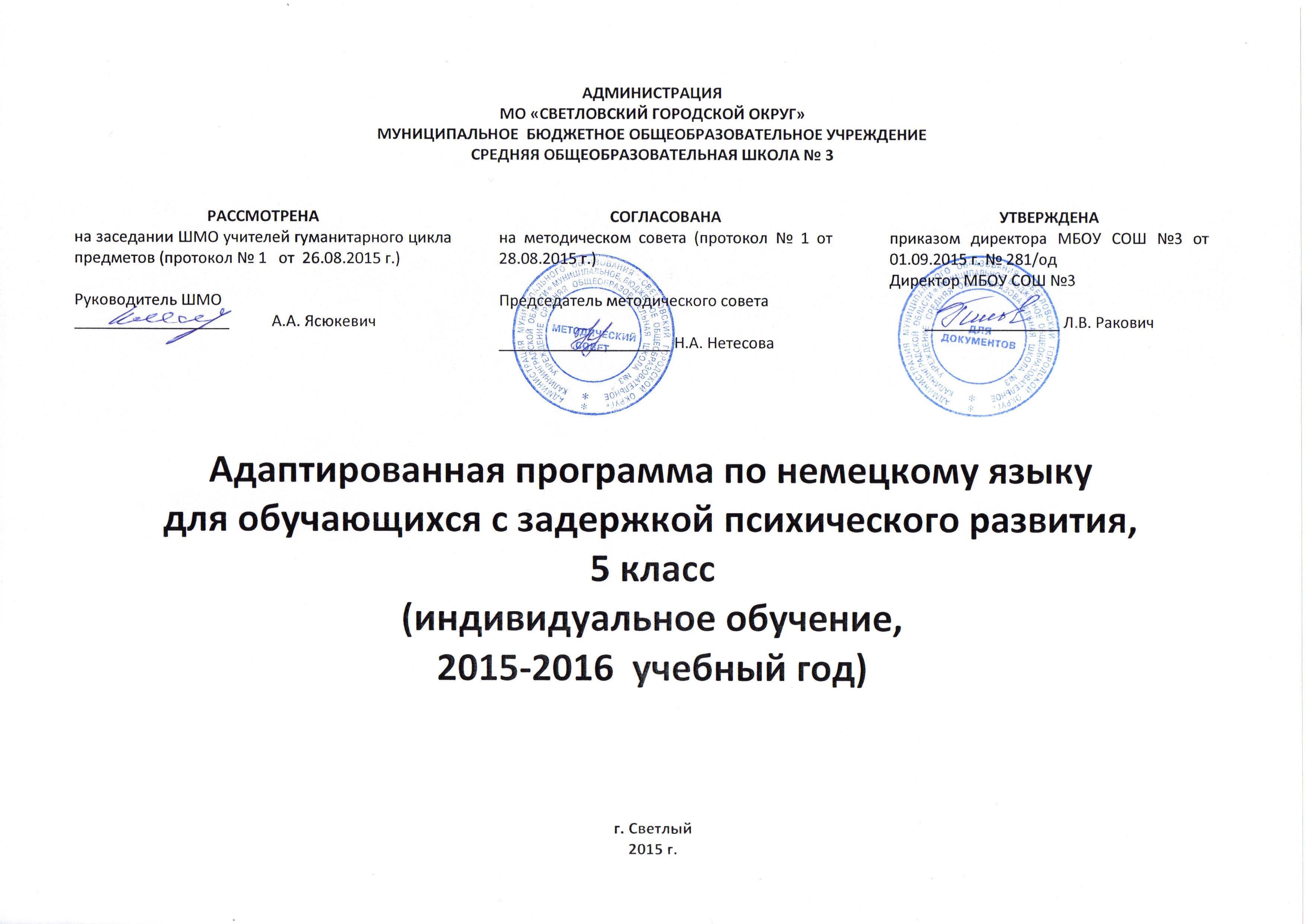 I.ПОЯСНИТЕЛЬНАЯ ЗАПИСКАРабочая программа учебного предмета «Немецкий язык»во 5 классе составлена в соответствии с учетом требований Федерального государственного образовательного стандарта второго поколения (ФГОС) для обучения школьников немецкому языку и примерной программы по немецкому языку Министерства Образования и науки РФ в соответствии со следующими документами:Закон «Об образовании РФ» от 29 декабря 2012 №273;Федеральный компонент государственного стандарта начального общего, основного общего и среднего (полного) общего образования (приказ МО РФ от 05.03.2004 №1089) и Федеральный БУП для общеобразовательных учреждений РФ (приказ МО РФ от 09.03.2004 №1312);Устав школы;Положение о рабочей программе педагога.Основанием для разработки данной рабочей программы послужила завершенная предметная линия УМК: 5 кл. Немецкий язык. Автор: И. Л. Бим, Просвещение – 2013, // Сборника нормативных документов по иностран. языку, Дрофа– 2007.   Базисный учебный план предусматривает обязательное изучение иностранного языка в 5классе на среднем этапе обучения при 1,5-а  часа в неделю (5кл. -51 ч). Из них выделяется 10% резервного времени на повторение лексического и грамматического материала.	     При обучении немецкому языку расширяется объем лингвистических, страноведческих, лингвострановедческих и предметных знаний учащихся, полученных в начальной школе, а также совершенствуются приобретенные ранее навыки и умения. Это означает, что в процессе обучения немецкому языку:увеличивается    объем    используемых    обучающимися    речевых средств;возрастает  степень  самостоятельности учащихся  в  процессе иноязычного общения;прослеживается динамика от более простых к более сложным речевым умениям;улучшаются качественные характеристики практического владения языком;возрастает удельный вес возможного творческого применения полученных знаний;формируется более полная картина реальной действительности стран изучаемого языка.В области практического владения немецким языком по окончании обучения на среднем этапе обучающийся должен уметь:общаться с речевым партнером в различных ситуациях устного и письменного общения;выполнять роль переводчика в повседневных ситуациях общения;понимать аутентичный текст с разным уровнем проникновения в его содержание (чтение с полным пониманием содержания, с   пониманием   основного   содержания   и   поиском   необходимой/интересующей учащегося информации);•	передать    содержание    прочитанного/прослушанного    текста, прокомментировать его, выразить свое мнение, суждение.КАЛЕНДАРНО-ТЕМАТИЧЕСКОЕ ПЛАНИРОВАНИЕна 2015 – 2016 учебный год Календарно- тематическое планирование 5 классПОУРОЧНО-ТЕМАТИЧЕСКОЕ ПЛАНИРОВАНИЕуроков немецкого языка  в 5 классеПредмет Немецкий язык (индивидуальное обучение)Классы 5аУчитель Зема Татьяна АлександровнаКоличество часов в год51Из них:Контрольных работ3Количество часов в неделю1,5Программа Программа «Немецкий язык» в 5 классе составлена в соответствии с учетом требований Федерального государственного образовательного стандарта второго поколения. Программы общеобразовательных  учреждений И Л Бим Л И Рыжова Немецкий язык 5 класс. Москва Просвещение 2014 год.Учебный комплекс для учащихся:УчебникУчебникБим И.Л. 5 класс. ФГОС– Просвещение, М., 2013рабочая тетрадьдля 5 класса с заданиями. ФГОС- Бим И.Л. и Рыжовой Л.И.. книга для учителядля 5 класса, Бим И.Л., Рыжовой Л.И., Садомовой Л.В. Дополнительная литератураЖурналы «Иностранные языки в школе».Немецкий язык: время грамматики. Н.А. Артемова, Т.А. Гаврилова «Издательство ЭКСМО 2014г»Живенко Т.Г. Немецкий язык. Внеклассные мероприятия 2-11 кл., Волгоград,2010       Лебедева Г.Н. Внеклассная работа по немецкому языку на начальном этапе обучения, -Глобус, М. 2010        Сборник нормативных документов по иностран. языку, Дрофа– 2007Внеклассная работа по немецкому языку на начальном этапе обучения.      100 тем немецкого языка, БАО-ПРЕСС, М., 2000.Современный урок немецкого языка, -Планета, М., 2011.Электронные источники информацииЭлектронные пособия:CD Аудиодиск к учебнику Немецкий язык для 5 класса№темыНазвание темыСодержание темы «Привет, 5 класс!»Повторительный курсМоя семья и я (члены семьи, их возраст, внешность, их профессии). Мои друзья (имя, возраст, внешность, характер, увлечения, семья). Летние каникулы.1Старый немецкий город. Что в нём?Город.2В городе… Кто живёт здесь?Профессия.3Улицы города. Какие они?Движение в городе. ПДД4Где и как живут здесь люди?Достопримечательности города5У Габи дома. Что мы видим здесь?Дом / квартира6Как выглядит город Габи в разные времена года?Времена года7Большая уборка в городе. Хорошая идея! Экология8Снова гости приезжают в город. Что думаете вы, какие?Экологические проблемы9Наши немецкие подруги и друзья готовят прощальный праздник. А мы?Подготовка к празднику. Еда. Одежда.Контрольная работа№Тема урокаКол-во часовЭлементы содержанияПланируемые результатыУУД (универсальные учебные действия)Планируемые результатыУУД (универсальные учебные действия)Планируемые результатыУУД (универсальные учебные действия)Планируемые результатыУУД (универсальные учебные действия)Планируемые результатыУУД (универсальные учебные действия)Дом.заданиеДатаДата№Тема урокаКол-во часовЭлементы содержанияПредметныеЛичностныеЛичностныеДом.заданиеПлан.Факт.№Тема урокаКол-во часовЭлементы содержанияПредметныеЛичностныеЛичностныеДом.заданиеПлан.Факт.№Тема урокаКол-во часовЭлементы содержанияПредметныеЛичностныеЛичностныеДом.заданиеПлан.Факт.№Тема урокаКол-во часовЭлементы содержанияПредметныеЛичностныеЛичностныеДом.заданиеПлан.Факт.Тема: «Привет, 5 класс!              С чем мы пришли из 4 класса?»(Повторительный курс)Моя семья и я (члены семьи, их возраст, внешность, их профессии).Мои друзья (имя, возраст, внешность, характер, увлечения, семья).Летние каникулы.Моя семья и я (члены семьи, их возраст, внешность, их профессии).Мои друзья (имя, возраст, внешность, характер, увлечения, семья).Летние каникулы.Моя семья и я (члены семьи, их возраст, внешность, их профессии).Мои друзья (имя, возраст, внешность, характер, увлечения, семья).Летние каникулы.Моя семья и я (члены семьи, их возраст, внешность, их профессии).Мои друзья (имя, возраст, внешность, характер, увлечения, семья).Летние каникулы.Моя семья и я (члены семьи, их возраст, внешность, их профессии).Мои друзья (имя, возраст, внешность, характер, увлечения, семья).Летние каникулы.Моя семья и я (члены семьи, их возраст, внешность, их профессии).Мои друзья (имя, возраст, внешность, характер, увлечения, семья).Летние каникулы.Моя семья и я (члены семьи, их возраст, внешность, их профессии).Мои друзья (имя, возраст, внешность, характер, увлечения, семья).Летние каникулы.Моя семья и я (члены семьи, их возраст, внешность, их профессии).Мои друзья (имя, возраст, внешность, характер, увлечения, семья).Летние каникулы.Моя семья и я (члены семьи, их возраст, внешность, их профессии).Мои друзья (имя, возраст, внешность, характер, увлечения, семья).Летние каникулы.1Повторение лексики и грамматики по теме: «Первый учебный день в новом учебном году.»1Учитьрассказыватьосебеиосвоейсемье.1.Рассказыватьо себе и своей семье с опорой на ассоцио-грамму.2.Составлятьрассказы о лете и летних каникулах.1. Осознать роль языка в жизни лю-дей.2.Иметь же-лание учить-ся.1. Осознать роль языка в жизни лю-дей.2.Иметь же-лание учить-ся.С.8  ЛЕ2Повторение лексики и грамматики по теме: «Так же родители новых учеников знакомятся.»11.Повторить знакомые схемы предложений.2.Учить составлять связные монологические высказывания с опорой на эти схемы. 3.Систематизировать грамматические знания1.Выделять основную мысль в воспринима-емом на слух тексте.2.Инсценировать прослушанные диалоги.3.Читать тексты с полным пониманием.4.Выражать своё мнение о прочитанном.Выражать свои эмоции по поводу услышан-ного.Выражать свои эмоции по поводу услышан-ного.С.17 ЛЕ,  правило3Повторение лексики и грамматики по теме:«Как знакомятся дети в школьном дворе?»1 1.Систематизировать грамматические знания о степенях сравнения прилагательных.2.Учить рассказывать о лете и летних каникулах. 1.Выделять основную мысль в воспринимае-мом на слух тексте.2.Инсценировать прослушанные диалоги.Оперировать основными моральными нормами (взаимопо-мощь).Оперировать основными моральными нормами (взаимопо-мощь).С. 22 ЛЕ, правило14Повторение лексики и грамматики по теме:«Знакомимся с новыми сказочными персонажами.»11. Проверить знания изученного материала учащихся.2.Учить читать тексты с полным пониманием содержания.3.Учить воспринимать на слух сообщения и небольшие диалоги и инсценировать их.                                     4. Систематизировать грамматические знания.1.Выслушиватьсооб-щение собеседника, выражать эмоциональную оценку этого сообщения.2.Понимать основное содержание сообще-ний и небольших по объёму диалогов.1.Выслушиватьсооб-щение собеседника, выражать эмоциональную оценку этого сообщения.2.Понимать основное содержание сообще-ний и небольших по объёму диалогов.Определять границы собствен-ного знания и «незна-ния».С. 31 ЛЕ, правило5Повторение грамматики по темам: «Знакомимся с новыми сказочными персонажами» 1Систематизировать грамматические знания о возвратных местоимениях, спряжении глаголов в Präsens, об образовании Perfekt,образовании степеней сравнения прилагательных.Уметь образовывать степени сравнения прилагательных, Perfekt, спрягать глаголы в Präsens, возвратные местоимения.Уметь образовывать степени сравнения прилагательных, Perfekt, спрягать глаголы в Präsens, возвратные местоимения.Руковод-ствоваться значимыми учебными мотивами.Повт.ГМI.Тема: «Старый немецкий город. Что в нём?»Город.Город.Город.Город.Город.Город.Город.Город.Город.6Формирование и совершенствование лексических навыков по теме «Маленькие немецкие города имеют много общего».11.Расширить словарный запас учащихся.                                                    2.Учить описывать немецкий город, используя новый лексический материал. Узнавать, воспроизводить и употреблять в письменном и устном тексте, а также в устной речи лексические единицы, обслуживающие ситуации общения по теме «Город».Узнавать, воспроизводить и употреблять в письменном и устном тексте, а также в устной речи лексические единицы, обслуживающие ситуации общения по теме «Город».Проявлять познава-тельный интерес к учебной деятельно-сти, изуче-нию ИЯ.С. 43 ЛЕ7Обучение чтению по теме «Что можно увидеть в старом немецком городе».11.Совершенствовать орфографи-ческие навыки чтения и письма.2.Учить читать тексты в группах и обмениваться информацией о прочитанном.2.Знать лексику по подтеме, 3.Умение использовать её  при решении речевых задач.Читать наизусть изученные ранее стихи и рифмовки по темеЧитать наизусть изученные ранее стихи и рифмовки по темеИспользо-ватьприоб-ретённые знания и умения на этапе зак-репления изученного.Р: Принимать познава-тельную цель и прак-тич. задачу деятель-ности на уроке с по-мощью учителя.П: Выделять необходимую информацию из текстов.К: Оформлять свои мысли в устной фор-ме, понятной для учителя, собеседника, партнёра.Р: Принимать познава-тельную цель и прак-тич. задачу деятель-ности на уроке с по-мощью учителя.П: Выделять необходимую информацию из текстов.К: Оформлять свои мысли в устной фор-ме, понятной для учителя, собеседника, партнёра.С. 48 ЛЕ8Формирование и совершенствование грамматических навыков по теме «О чем беседуют прохожие на улицах города?».12.Учить читать с полным пониманием тексты, пользуясь сносками и словарём. Описыватьдостопри-мечательности немец-ких городов с опорой на рисунок.Описыватьдостопри-мечательности немец-ких городов с опорой на рисунок.Правильно идентифи-цировать себя с пози-циейучаще-гося...Учить ГМ9Развитие речевых навыков по теме «В городе живет множество людей разных проессий».11.Развивать умения и навыки понимать на слух сообщения разного характера.2.Совершенствовать умение рассказывать о городе и его жителях.1.Описывать город с опорой на рисунок.2.Разыгрывать сценки в ситуации «На улице».1.Описывать город с опорой на рисунок.2.Разыгрывать сценки в ситуации «На улице».Выражать свои эмоции по поводу услышан-ного.Уч. РТ «Моя деревня10Повторение по теме: «Что рассказывают приведения о жителях города?».11. Повторить лексический и грамматический материал по подтеме2.Проверить знания умения, навыки.1.Использовать для семантизации лексики словарь.2.Определять значение новых слов по контексту на основе языковой догадки с опорой на словообразовательные элементы.3.Употреблятьлекси-ку для описания.1.Использовать для семантизации лексики словарь.2.Определять значение новых слов по контексту на основе языковой догадки с опорой на словообразовательные элементы.3.Употреблятьлекси-ку для описания.Опериро-вать основ-нымимо-ральными нормами (распреде-ление, взаи-мопомощь, ответствен-ность).Повтор. ЛЕ, ГМII.Тема: «В городе… Кто здесь живёт?»ПрофессияПрофессияПрофессияПрофессияПрофессияПрофессияПрофессияПрофессияПрофессия11Формирование и совершенствование грамматических навыков по теме «Отрицание».11.Развивать умение возражать, используя отрицания „kein“ и „nicht“.2.Учить читать с полным пониманием тексты, пользуясь сносками и словарём. Описыватьдостопри-мечательности немец-ких городов с опорой на рисунок.Описыватьдостопри-мечательности немец-ких городов с опорой на рисунок.Правильно идентифи-цировать себя с пози-циейучаще-гося...Учить ГМ12Формирование и совершенствование грамматических навыков по темамМножественное число имен сущ», «Достопримечательности города».11.Развивать умение употреблять указательные местоимения.2.Учить читать с полным пониманием тексты, пользуясь сносками и словарём.Описыватьпрофессии с опорой на рисунок.Описыватьпрофессии с опорой на рисунок.Правильно идентифи-цировать себя с пози-циейучаще-гося.Учить ГМ13Повторение по теме: «Perfekt. Повторение11. Повторить лексический и грамматический материал по подтеме2.Проверить знания умения, навыки.1.Использовать для семантизации лексики словарь.2.Определять значение новых слов по контексту на основе языковой догадки с опорой на словообразовательные элементы.3.Употреблятьлекси-ку для описания.1.Использовать для семантизации лексики словарь.2.Определять значение новых слов по контексту на основе языковой догадки с опорой на словообразовательные элементы.3.Употреблятьлекси-ку для описания.Опериро-вать основ-нымимо-ральными нормами (распреде-ление, взаи-мопомощь, ответствен-ность).Повтор. ЛЕ, ГМ47Контрольная работа 1Контролировать знания умения, навыки.1.Владеть лексикой по темам.2.Уметь правильно писать слова. 3.Составлять предложения.1.Владеть лексикой по темам.2.Уметь правильно писать слова. 3.Составлять предложения.Определять границы собственно-го знания и «незнания».III.Тема:«Улицы города. Какие они?»Движение в городеДвижение в городеДвижение в городеДвижение в городеДвижение в городеДвижение в городеДвижение в городеДвижение в городеДвижение в городе15Формирование и совершенствование лексических навыков по теме «Движение в городе».11.Расширить словарный запас учащихся.                                                    2.Учить описывать немецкий город, используя новый лексический материал. 3.Повторить и закрепить раннее изученный грамматический материал.Узнавать, воспроизводить и употреблять в письменном и устном тексте, а также в устной речи лексические единицы, обслуживающие ситуации общения по теме «Движение в городе».Узнавать, воспроизводить и употреблять в письменном и устном тексте, а также в устной речи лексические единицы, обслуживающие ситуации общения по теме «Движение в городе».Проявлять познава-тельный интерес к учебной деятельно-сти, изуче-нию ИЯ.С. 83 ЛЕ16Формирование и совершенствование грамматических навыков по темам: «Антонимы»,«Притяжательные местоимения»,12. Повторить и закрепить раннее изученный грамматический материал.3.Учить читать с полным пониманием тексты, пользуясь сносками и словарём.Описыватьдвижение в городе с опорой на рисунок.Описыватьдвижение в городе с опорой на рисунок.Правильно идентифи-цировать себя с пози-циейучаще-гося.Учить ГМ17Обучение чтению по теме«Движение в городе».11.Совершенствовать орфографи-ческие навыки чтения и письма.2.Учить читать тексты в группах и обмениваться информацией о прочитанном.2.Знать лексику по подтеме, 3.Умение использовать её  при решении речевых задач.Читать наизусть изученные ранее стихи и рифмовки по темеЧитать наизусть изученные ранее стихи и рифмовки по темеИспользо-ватьприоб-ретённые знания и умения на этапе зак-репления изученного.С. 87 ЛЕ18Повторение по теме: «Улицы города. Какие они?».11. Повторить лексический и грамматический материал по подтеме2.Проверить знания умения, навыки.1.Использовать для семантизации лексики словарь.2.Определять значение новых слов по контексту на основе языковой догадки с опорой на словообразовательные элементы.3.Употреблятьлекси-ку для описания.1.Использовать для семантизации лексики словарь.2.Определять значение новых слов по контексту на основе языковой догадки с опорой на словообразовательные элементы.3.Употреблятьлекси-ку для описания.Опериро-вать основ-нымимо-ральными нормами (распреде-ление, взаи-мопомощь, ответствен-ность).Повтор. ЛЕ, ГМ19Знакомство сострановед-ческими реалиями Герма-нии.1Познакомить с некоторыми достопримечательностями Берлина, Веймара, Лейпцига. 1.Рассказывать о жителях города с опорой на рисунок и ключевые слова.2.Характеризовать жителей города, выражать своё мнение о них, используя как приобретённые ранее, так и новые лексические средства.1.Рассказывать о жителях города с опорой на рисунок и ключевые слова.2.Характеризовать жителей города, выражать своё мнение о них, используя как приобретённые ранее, так и новые лексические средства.Проявлять познава-тельный интерес к учебной деятельно-сти, изуче-нию ИЯ.Выуч. назв. достопр-стейIV.Тема:«Где и как живут здесь люди?»9 чДостопримечательности городаДостопримечательности городаДостопримечательности городаДостопримечательности городаДостопримечательности городаДостопримечательности городаДостопримечательности городаДостопримечательности городаДостопримечательности города20Формирование и совершенствование лексических навыков по теме «Достопримечатель-ности города».11.Расширить словарный запас учащихся.2.Учитьописывать достоприме-чательности города, используяновыйлексическийматериал. Узнавать, воспроизводить и употреблять в письменном и устном тексте, а также в устной речи лексические единицы, обслуживающие ситуации общения по теме «Достоприме-чательности города».Узнавать, воспроизводить и употреблять в письменном и устном тексте, а также в устной речи лексические единицы, обслуживающие ситуации общения по теме «Достоприме-чательности города».Проявлять познава-тельный интерес к учебной деятельно-сти, изуче-нию ИЯ.С. 98 ЛЕ21Формирование и совершенствование грамматических навыков по темам «Употребление существительных после предлогов в Dat.».11.Развивать умение употреблять существительных после предлогов в Dat.2.Учить читать с полным пониманием тексты, пользуясь сносками и словарём.Описыватьдостопри-мечательности города с опорой на рисунок.Описыватьдостопри-мечательности города с опорой на рисунок.Правильно идентифи-цировать себя с пози-циейучаще-гося.Учить ГМ22Обучение чтению по теме «Достопримечатель-ности города».11.Совершенствовать орфографи-ческие навыки чтения и письма.2.Учить читать тексты в группах и обмениваться информацией о прочитанном.2.Знать лексику по подтеме, 3.Умение использовать её  при решении речевых задач.Читать наизусть изученные ранее стихи и рифмовки по темеЧитать наизусть изученные ранее стихи и рифмовки по темеИспользо-ватьприоб-ретённые знания и умения на этапе зак-репления изученного.С. 103 ЛЕ23Контрольная работа по чтению11.Совершенствовать орфографи-ческие навыки чтения и письма.2.Учить читать тексты в3.Знать лексику по подтеме, 3.Умение использовать её  при решении речевых задач.Читать наизусть изученные ранее стихи и рифмовки по темеЧитать наизусть изученные ранее стихи и рифмовки по темеИспользо-ватьприоб-ретённые знания и умения на этапе зак-репления изученного.С. 103 ЛЕ24Повторение по теме: «Где и как живут здесь люди?»11.Повторить и систематизироватьупотребление существительных после предлогов в Dat..2.Проверить знания умения, навыки1.Воспринимать на слух высказывания, касающиеся разных аспектов жизни в городе.2.Слушать диалоги с диска, читать их в парах по ролям и инсценировать их.1.Воспринимать на слух высказывания, касающиеся разных аспектов жизни в городе.2.Слушать диалоги с диска, читать их в парах по ролям и инсценировать их.Руковод-ствоваться значимыми учебными мотивами.Повтор. ЛЕ, ГМ25Знакомство сострановед-ческими реалиями Герма-нии.1Познакомить с названиями достопримечательностей в Германии.1.Использовать для семантизации лексики словарь.2.Определятьзначе-ние новых слов по контексту на основе языковой догадки с опорой на словообра-зовательныеэлемен-ты.3.Употреблятьлекси-ку в речи.1.Использовать для семантизации лексики словарь.2.Определятьзначе-ние новых слов по контексту на основе языковой догадки с опорой на словообра-зовательныеэлемен-ты.3.Употреблятьлекси-ку в речи.Проявлять познава-тельный интерес к учебной деятельно-сти, изуче-нию ИЯ.Выуч.назв.нем. достопр.V.Тема:«У Габи дома. Что мы видим здесь?»«Дом\ квартира»«Дом\ квартира»«Дом\ квартира»«Дом\ квартира»«Дом\ квартира»«Дом\ квартира»«Дом\ квартира»«Дом\ квартира»«Дом\ квартира»26Формирование и совершенствование лексических навыков по теме «Дом\ квартира».11.Расширить словарный запас учащихся.                                                    2.Учить описывать свой дом\ квартиру, используя новый лексический материал. 3.Повторить и закрепить раннее изученный грамматический материал.Узнавать, воспроизводить и употреблять в письменном и устном тексте, а также в устной речи лексические единицы, обслуживающие ситуации общения по теме«Дом\ квартира».Узнавать, воспроизводить и употреблять в письменном и устном тексте, а также в устной речи лексические единицы, обслуживающие ситуации общения по теме«Дом\ квартира».Проявлять познава-тельный интерес к учебной деятельно-сти, изуче-нию ИЯ...С. 118 ЛЕ27Формирование и совершенствование грамматических навыков по темам «Безличные предложения», «Порядко-вые числительные».11. Познакомить со спряжением модальных глаголов.2. Повторить и закрепить раннее изученный грамматический материал.3.Учить читать с полным пониманием тексты, пользуясь сносками и словарём. Описыватьдвижение в городе с опорой на рисунок.Описыватьдвижение в городе с опорой на рисунок.Правильно идентифи-цировать себя с пози-циейучаще-гося.Учить ГМ28Обучение чтению по теме«Дом\ квартира».11.Совершенствовать орфографи-ческие навыки чтения и письма.2.Учить читать тексты в группах и обмениваться информацией о прочитанном.2.Знать лексику по подтеме, 3.Умение использовать её  при решении речевых задач.Читать наизусть изученные ранее стихи и рифмовки по темеЧитать наизусть изученные ранее стихи и рифмовки по темеИспользо-ватьприоб-ретённые знания и умения на этапе зак-репления изученного.С. 123 ЛЕ29Обучение письму по теме«Дом\ квартира».1Совершенствовать орфографи-ческие навыки чтения и письма.1.Писать словарный диктант.2.Писать письмо другу по переписке, описывая свой родной город.3.Владеть основными правилами орфогра-фии, написанием слов по теме.1.Писать словарный диктант.2.Писать письмо другу по переписке, описывая свой родной город.3.Владеть основными правилами орфогра-фии, написанием слов по теме.1.Иметь желание учиться.2. Приобре-тать умения мотивиро-ванно орга-низовыватьсвоюдея-тельность.С. 129 ЛЕ30Повторение по теме: «У Габи дома.  Что мы видим здесь?».11. Повторить лексический и грамматический материал по подтеме2.Проверить знания умения, навыки.1.Использовать для семантизации лексики словарь.2.Определять значение новых слов по контексту на основе языковой догадки с опорой на словообразовательные элементы.3.Употреблятьлекси-ку для описания.1.Использовать для семантизации лексики словарь.2.Определять значение новых слов по контексту на основе языковой догадки с опорой на словообразовательные элементы.3.Употреблятьлекси-ку для описания.Опериро-вать основ-нымимо-ральными нормами (распреде-ление, взаи-мопомощь, ответствен-ность).Повтор. ЛЕ, ГМ31Знакомство сострановед-ческими реалиями Герма-нии.1Познакомить с некоторыми достопримечательностями Берлина, Веймара, Лейпцига. 1.Рассказывать о достоприм. Германии с опорой на рисунок и ключевые слова.2.Характеризовать жителей города, выражать своё мнение о них, используя как приобретённые ранее, так и новые лексические средства.1.Рассказывать о достоприм. Германии с опорой на рисунок и ключевые слова.2.Характеризовать жителей города, выражать своё мнение о них, используя как приобретённые ранее, так и новые лексические средства.Проявлять познава-тельный интерес к учебной деятельно-сти, изуче-нию ИЯ.Выуч. назв. достопр-стейVI.Тема:«Как выглядит город Габи в различные времена года?»Времена годаВремена годаВремена годаВремена годаВремена годаВремена годаВремена годаВремена годаВремена года32Формирование и совершенствование лексических навыков по теме «Времена года».11.Расширить словарный запас учащихся.                                                    2.Учить описыватьвремена года, используя новый лексический материал. 3.Повторить и закрепить раннее изученный грамматический материал.Узнавать, воспроизводить и употреблять в письменном и устном тексте, а также в устной речи лексические единицы, обслуживающие ситуации общения по теме.Узнавать, воспроизводить и употреблять в письменном и устном тексте, а также в устной речи лексические единицы, обслуживающие ситуации общения по теме.Проявлять познава-тельный интерес к учебной деятельно-сти, изуче-нию ИЯ.С. 142 ЛЕ33Формирование и совершенствование грамматических навыков по теме«Спряжение модальных глаголов».11. Познакомить со спряжением модальных глаголов.2. Повторить и закрепить раннее изученный грамматический материал.3.Учить читать с полным пониманием тексты, пользуясь сносками и словарём. Описыватьвремена годас опорой на рисунок.Описыватьвремена годас опорой на рисунок.Правильно идентифи-цировать себя с пози-циейучаще-гося.Учить ГМ34Обучение чтению по теме«Времена года».11.Совершенствовать орфографи-ческие навыки чтения и письма.2.Учить читать тексты в группах и обмениваться информацией о прочитанном.2.Знать лексику по подтеме, 3.Умение использовать её  при решении речевых задач.Читать наизусть изученные ранее стихи и рифмовки по темеЧитать наизусть изученные ранее стихи и рифмовки по темеИспользо-ватьприоб-ретённые знания и умения на этапе зак-репления изученного.С. 149 ЛЕ35Контрольная работа по чтению11.Совершенствовать орфографи-ческие навыки чтения и письма.2.Учить читать тексты 3.Знать лексику по подтеме, 3.Умение использовать её  при решении речевых задач.Читать наизусть изученные ранее стихи и рифмовки по темеЧитать наизусть изученные ранее стихи и рифмовки по темеИспользо-ватьприоб-ретённые знания и умения на этапе зак-репления изученного.С. 149 ЛЕ36Совершенствование речевых навыков по теме«Времена года».11. Совершенствовать умение рассказывать о временах года.2. Развивать умения и навыки понимать на слух сообщения разного характера.1.Рассказывать о  временах годас опорой на рисунок и ключевые слова.2.Выражать своё мнение, используя как приобретённые ранее, так и новые лексические средства.1.Рассказывать о  временах годас опорой на рисунок и ключевые слова.2.Выражать своё мнение, используя как приобретённые ранее, так и новые лексические средства.Приобре-тать способ-ностьадек-ватно судить о своём успехе, неуспехе.Уч. РТ «Времена года»37Повторение по теме: «Как выглядит город Габи в различные времена года?»11. Повторить лексический и грамматический материал по подтеме2.Проверить знания умения, навыки.1.Использовать для семантизации лексики словарь.2.Определять значение новых слов по контексту на основе языковой догадки с опорой на словообразовательные элементы.3.Употреблятьлекси-ку для описания.1.Использовать для семантизации лексики словарь.2.Определять значение новых слов по контексту на основе языковой догадки с опорой на словообразовательные элементы.3.Употреблятьлекси-ку для описания.Опериро-вать основ-нымимо-ральными нормами (распреде-ление, взаи-мопомощь, ответствен-ность).Повтор. ЛЕ, ГМVII.Тема:«Большая уборка в городе. Хорошая идея!»ЭкологияЭкологияЭкологияЭкологияЭкологияЭкологияЭкологияЭкологияЭкология38Формирование и совершенствование лексических навыков по теме «Экология».11.Расширить словарный запас учащихся.                                                    2.Учить описывать экологию, используя новый лексический материал. 3.Повторить и закрепить раннее изученный грамматический материал.Узнавать, воспроизводить и употреблять в письменном и устном тексте, а также в устной речи лексические единицы, обслуживающие ситуации общения по теме.Узнавать, воспроизводить и употреблять в письменном и устном тексте, а также в устной речи лексические единицы, обслуживающие ситуации общения по теме.Проявлять познава-тельный интерес к учебной деятельно-сти, изуче-нию ИЯ.С. 162 ЛЕ39Формирование и совершенствование грамматических навыков по теме«Степени имён прилагательных».11. Познакомить состепенями имён прилагательных. 2. Повторить и закрепить раннее изученный грамматический материал.3.Учить читать с полным пониманием тексты, пользуясь сносками и словарём.Описыватьэкологию с опорой на рисунок.Описыватьэкологию с опорой на рисунок.Правильно идентифи-цировать себя с пози-циейучаще-гося.Учить ГМ40Обучение чтению по теме«Экология».11.Совершенствовать орфографи-ческие навыки чтения и письма.2.Учить читать тексты в группах и обмениваться информацией о прочитанном.2.Знать лексику по подтеме, 3.Умение использовать её  при решении речевых задач.Читать наизусть изученные ранее стихи и рифмовки по темеЧитать наизусть изученные ранее стихи и рифмовки по темеИспользо-ватьприоб-ретённые знания и умения на этапе зак-репления изученного.С. 170 ЛЕ41Повторение по теме: «Большая уборка в городе.                         Хорошая идея!»11. Повторить лексический и грамматический материал по подтеме2.Проверить знания умения, навыки.1.Использовать для семантизации лексики словарь.2.Определять значение новых слов по контексту на основе языковой догадки с опорой на словообразовательные элементы.3.Употреблятьлекси-ку для описания.1.Использовать для семантизации лексики словарь.2.Определять значение новых слов по контексту на основе языковой догадки с опорой на словообразовательные элементы.3.Употреблятьлекси-ку для описания.Опериро-вать основ-нымимо-ральными нормами (распреде-ление, взаи-мопомощь, ответствен-ность).Повтор. ЛЕ, ГМVIIIТема:«Снова гости приезжают в город. Что думаете вы, какие?»Экологические проблемыЭкологические проблемыЭкологические проблемыЭкологические проблемыЭкологические проблемыЭкологические проблемыЭкологические проблемыЭкологические проблемыЭкологические проблемы42Формирование и совершенствование лексических навыков по теме «Экологические проблемы».11.Расширить словарный запас учащихся.                                                    2.Учить описыватьэкологические проблемы, используя новый лексический материал. 3.Повторить и закрепить раннее изученный грамматический материал.Узнавать, воспроизводить и употреблять в письменном и устном тексте, а также в устной речи лексические единицы, обслуживающие ситуации общения по теме.Узнавать, воспроизводить и употреблять в письменном и устном тексте, а также в устной речи лексические единицы, обслуживающие ситуации общения по теме.Проявлять познава-тельный интерес к учебной деятельно-сти, изуче-нию ИЯ.С. 142 ЛЕ43Формирование и совершенствование грамматических навыков по темам «Инфинит. оборот um…zu… + Infinitiv», «Akkusativ», «Предлоги, требующие Akk.».11. Познакомить синфинит. оборот um…zu… + Infinitiv, Akkusativ, предлоги, требующие Akk.2. Повторить и закрепить раннее изученный грамматический материал.3.Учить читать с полным пониманием тексты, пользуясь сносками и словарём.Описыватьэкологические проблемы с опорой на рисунок.Описыватьэкологические проблемы с опорой на рисунок.Правильно идентифи-цировать себя с пози-циейучаще-гося.Учить ГМIXТема:«Наши немецкие подруги и друзья готовят прощальный праздник.»Подготовка к празднику. Еда.Подготовка к празднику. Еда.Подготовка к празднику. Еда.Подготовка к празднику. Еда.Подготовка к празднику. Еда.Подготовка к празднику. Еда.Подготовка к празднику. Еда.Подготовка к празднику. Еда.Подготовка к празднику. Еда.44Повторение по теме: «Снова гости приезжают в город. Что думаете вы, какие?»11. Повторить лексический и грамматический материал по подтеме2.Проверить знания умения, навыки.1.Использовать для семантизации лексики словарь.2.Определять значение новых слов по контексту на основе языковой догадки с опорой на словообразовательные элементы.3.Употреблятьлекси-ку для описания.1.Использовать для семантизации лексики словарь.2.Определять значение новых слов по контексту на основе языковой догадки с опорой на словообразовательные элементы.3.Употреблятьлекси-ку для описания.Опериро-вать основ-нымимо-ральными нормами (распреде-ление, взаи-мопомощь, ответствен-ность).Повтор. ЛЕ, ГМ45Формирование и совершенствование лексических навыков по теме «Подготовка к празднику. Еда».11.Расширить словарный запас учащихся.                                                    2.Учить описыватьподготовка к празднику, используя новый лексический материал. 3.Повторить и закрепить раннее изученный грамматический материал.Узнавать, воспроизводить и употреблять в письменном и устном тексте, а также в устной речи лексические единицы, обслуживающие ситуации общения по теме.Узнавать, воспроизводить и употреблять в письменном и устном тексте, а также в устной речи лексические единицы, обслуживающие ситуации общения по теме.Проявлять познава-тельный интерес к учебной деятельно-сти, изуче-нию ИЯ.С. 142 ЛЕ46Формирование и совершенствование грамматических навыков по темам  «Akkusativ», «Предлоги, требующие Akk.».11. Познакомить сAkkusativ, предлоги, требующие Akk.2. Повторить и закрепить раннее изученный грамматический материал.3.Учить читать с полным пониманием тексты, пользуясь сносками и словарём.Описыватьподготов-ку к празднику,с опорой на рисунок.Описыватьподготов-ку к празднику,с опорой на рисунок.Правильно идентифи-цировать себя с пози-циейучаще-гося.Учить ГМ47Итоговая контрольная работа1Контролировать знания умения, навыки.1.Владеть лексикой по темам.2.Уметь правильно писать слова. 3.Составлять предложения.1.Владеть лексикой по темам.2.Уметь правильно писать слова. 3.Составлять предложения.Определять границы собственно-го знания и «незнания».48Повторение по теме «Времена года».11. Повторить лексический и грамматический материал по подтеме2.Проверить знания умения, навыки.1.Владеть лексикой по темам.2.Уметь правильно писать слова. 3.Составлять предложения.1.Владеть лексикой по темам.2.Уметь правильно писать слова. 3.Составлять предложения.Руковод-ствоваться значимыми учебными мотивами.49Повторение по теме «Экология».11. Повторить лексический и грамматический материал по подтеме2.Проверить знания умения, навыки.1.Владеть лексикой по темам.2.Уметь правильно писать слова. 3.Составлять предложения.1.Владеть лексикой по темам.2.Уметь правильно писать слова. 3.Составлять предложения.Иметь желание учиться.50Повторение по теме «Подготовка к празднику».11. Повторить лексический и грамматический материал по подтеме2.Проверить знания умения, навыки.1.Владеть лексикой по темам.2.Уметь правильно писать слова. 3.Составлять предложения.1.Владеть лексикой по темам.2.Уметь правильно писать слова. 3.Составлять предложения.Правильно индентифи-цировать себя с пози-циейучаще-гося.51Повторение по теме «Лето».11. Повторить лексический и грамматический материал по подтеме2.Проверить знания умения, навыки.1.Владеть лексикой по темам.2.Уметь правильно писать слова. 3.Составлять предложения.1.Владеть лексикой по темам.2.Уметь правильно писать слова. 3.Составлять предложения.Определять границы собственно-го знания и «незнания».